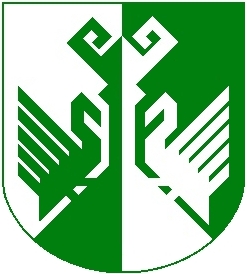 от 20 января 2016 года № 21О проведении смотра-конкурса на лучшую организациюосуществления воинского учета и бронирования граждан, пребывающих в запасе,  в 2016 годуВ целях дальнейшего совершенствования работы органов местного самоуправления муниципальных образований сельских поселений и  предприятий, организаций и учреждений Сернурского муниципального района, в соответствии  с постановлением Правительства Российской Федерации от 27.11.2006 года № 719 «Об утверждении Положения о воинском учете», приказом МО РФ от 18.07.2014 года № 495 «Об утверждении Инструкции по обеспечению функционирования системы воинского учета граждан Российской Федерации и порядка проведения смотров-конкурсов на лучшую организацию осуществления воинского учета» администрация Сернурского муниципального района постановляет:1. Провести в 2016 году смотр-конкурс на лучшую организацию осуществления воинского учета (том числе наглядной агитации) среди органов местного самоуправления сельских поселений и предприятий, организаций и учреждений всех форм собственности Сернурского района.2. Утвердить прилагаемое Положение о проведении смотра-конкурса на лучшую организацию осуществления воинского учета и бронирования граждан, пребывающих в запасе, в Сернурском районе.3. Рекомендовать начальнику отдела (ВК РМЭ по Сернурскому району) Шабалину А.И. осуществлять контроль за проведением смотра-конкурса на лучшую организацию осуществления воинского учета среди органов местного самоуправления муниципальных образований сельских поселений и предприятий, организаций и учреждений всех форм собственности.4. Контроль за исполнением настоящего постановления возложить на заместителя главы администрации Сернурского муниципального района по экономическому развитию территории В.М. Фонарева.5. Настоящее постановление вступает в силу после его официального опубликования (обнародования).УТВЕРЖДЕНОпостановлением администрацииСернурского муниципального районаот 20.01.2016 г. № 21ПОЛОЖЕНИЕо проведении смотра-конкурса на лучшую организацию осуществления воинского учета и бронирования граждан, пребывающих в запасе, в Сернурском районе1. Настоящее Положение определяет порядок организации и проведения смотра-конкурса (далее конкурса) на лучшую организацию осуществления воинского учета и бронирования граждан, пребывающих в запасе, среди органов местного самоуправления сельских поселений, предприятий, организаций и учреждений всех форм собственности Сернурского района.2. Основными задачами конкурса являются:- совершенствование работы органов местного самоуправления муниципальных образований сельских поселений и организаций по осуществлению воинского учета и бронирования граждан, пребывающих в запасе;- оказание практической помощи должностным лицам, ответственным за ведение воинского учета в органах местного самоуправления сельских поселений и организаций в выполнении обязанностей по ведению воинского учета, установленных Федеральными законами «Об обороне», «О воинской обязанности и военной службе», основными положениями по бронированию граждан Российской Федерации, пребывающих в запасе Вооруженных Сил Российской Федерации, и Положением о воинском учете;- стимулирование работников и должностных лиц, осуществляющих воинский учет и бронирование граждан, пребывающих в запасе, в органах местного самоуправления сельских поселений и организациях Сернурского района;- распространение передового опыта в осуществлении первичного воинского учета в органах местного самоуправления сельских поселений и воинского учета в организациях.3. Конкурс проводится ежегодно с 10 января по 31 октября.4. Сведения о результатах проведения смотра-конкурса предоставляются в отдел (военного комиссариата Республики Марий Эл по Сернурскому району) по формам, установленным военным комиссариатом Республики Марий Эл до 5 ноября. 5. В состав конкурсной комиссии входят представители администрации Сернурского муниципального района и отдела (военного комиссариата Республики Марий Эл по Сернурскому району). Председателем конкурсной комиссии является председатель районной комиссии по бронированию. Конкурсная комиссия оценивает работу соответствующих органов местного самоуправления сельских поселений, предприятий, организаций и учреждений всех форм собственности.6. Награждение работников, осуществляющих воинский учет в органах местного самоуправления сельских поселений и организациях, занявших по итогам конкурса первое, второе и третье места осуществляется на основании приказа Министра обороны Российской Федерации № 495 от 18.07.2014 года. Награждение органов местного самоуправления сельских поселений и организациях производится в пределах субвенций на осуществление полномочий по первичному воинскому учету, направляемых на указанные цели, и предоставляемых бюджету муниципального образования «Сернурский муниципальный район».За первые места среди органов местного самоуправления сельских поселений и организаций победителям вручается грамота, подписанная главой администрации Сернурского муниципального района.	7. Методика подведения итогов проведения конкурса на лучшую организацию осуществления воинского учета и бронирования граждан, пребывающих в запасе, в Сернурском муниципальном районе:К участию в конкурсе допускаются органы местного самоуправления и организации, оцененные по результатам проверок в предшествующем году не ниже:органы местного самоуправления и организации - «хорошо».Обобщение итогов проведения конкурса на лучшую организацию осуществления воинского учета и бронирования граждан, пребывающих в запасе, в Сернурском муниципальном районе проводится в соответствии с оценочными показателями качества осуществления воинского учета в органах местного самоуправления и организациях.Орган местного самоуправления оцениваются по 94-балльной шкале, количество рассматриваемых элементов - 47.Организации, ведущее бронирование граждан, пребывающих в запасе, оценивается по 70-балльной шкале, количество рассматриваемых элементов - 35.Организации, не ведущее бронирование граждан, пребывающих в запасе, оцениваются по 64-балльной шкале, количество рассматриваемых элементов - 32.За каждый элемент начисляется - 0-1-2 балла.“ баллов – показатель не соответствует требованиям нормативных документов.“ балл – показатель не полностью соответствует требованиям нормативных документов.“ балла – показатель полностью соответствует требованиям нормативных документов.ШЕРНУРМУНИЦИПАЛРАЙОНЫНАДМИНИСТРАЦИЙЖЕАДМИНИСТРАЦИЯ СЕРНУРСКОГО МУНИЦИПАЛЬНОГО РАЙОНАПУНЧАЛПОСТАНОВЛЕНИЕГлава администрацииСернурскогомуниципального районаС. АдигановНаименование ОценкаОценкаОценкаОценкаНаименование “неуд.”“уд.”“хор.”“отл.”Орган местного самоуправления0-47баллов48-67баллов68-83баллов84-94 балловОрганизации, ведущие бронирование граждан, пребывающих в запасе0-35баллов36-50баллов51-60баллов61-70балловОрганизации, не ведущие бронирование граждан, пребывающих в запасе0-32баллов33-40баллов41-52баллов53-64баллов